Уважаемые коллеги!Министерство труда, занятости и миграционной политики Самарской области (далее – министерство) информирует Вас о том, что 07.07.2022 завершено расследование смертельного несчастного случая, происшедшего 31.05.2022.На территории г.о. Новокуйбышевск слесарь по ремонту технологических установок (28 лет) АО «Новокуйбышевский нефтеперерабатывающий завод» (место регистрации юридического лица г.о. Новокуйбышевск, ОКВЭД                       19.20 – производство нефтепродуктов) скончался на рабочем месте в результате опрокидывания груза.В ходе расследования смертельного несчастного случая комиссией установлено, что причиной несчастного случая явилась неудовлетворительная организация производства работ.Вид происшествия – удары падающими предметами и деталями (включая их осколки и частицы) при работе (обращении) с ними.Кроме того, 25.07.2022 завершено расследование смертельного несчастного случая, происшедшего 24.06.2022.На территории г.о. Самара монтажник (55 лет) ООО «Самаратрансстрой» (место регистрации юридического лица г.о. Самара, ОКВЭД 42.11 – строительство автомобильных дорог и автомагистралей) погиб на рабочем месте в результате падения со строящегося моста на развязке улиц Ново-Садовая и Советской Армии.В ходе расследования смертельного несчастного случая комиссией установлено, что причиной несчастного случая явилось неудовлетворительное содержание и недостатки в организации рабочих мест.Вид происшествия – падение при разности уровней высот (с деревьев, мебели, со ступеней, приставных лестниц, строительных лесов, зданий, оборудования, транспортных средств и т.д.) и на глубину (в шахты, ямы, рытвины и др.).В целях профилактики аналогичных несчастных случаев и в соответствии                       с Законом Самарской области от 10.07.2006 № 72-ГД «О наделении органов местного самоуправления на территории Самарской области отдельными государственными полномочиями в сфере охраны труда» прошу Вас дать поручение специалистам органа местного самоуправления, осуществляющим реализацию государственных полномочий в сфере охраны труда, предусмотреть при проведении совещаний и семинаров по охране труда и оказании работодателям, осуществляющим деятельность на территории муниципального образования (далее – работодатели), иных видов методической помощи рассмотрение вопроса об особенностях проведения соответствующих видов работ, а также довести вышеуказанную информацию о завершённых расследованием несчастных случаях до сведения работодателей и разместить ее на официальном сайте местной администрации в сети Интернет.Карпухина 2636867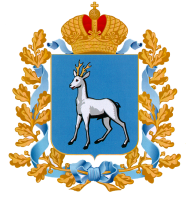 МИНИСТЕРСТВОТРУДА, ЗАНЯТОСТИ И МИГРАЦИОННОЙ ПОЛИТИКИ САМАРСКОЙ ОБЛАСТИ(Минтруд Самарской области)Ново-Садовая ул., д.106а, Самара, 443068Тел. 263-71-91, факс 263-70-69e-mail:info@samaratrud.ru;http://trud.samregion.ruОКПО03489361; ОГРН 1126316008642ИНН/КПП 6316179073/631601001№  на № _____________от_______________Информация о несчастных случаях, завершённых расследованием в июле 2022 годаРуководителям органов местного самоуправления городских округов                                        и муниципальных районов  
в Самарской области(по списку)